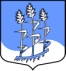 Администрация муниципального образованияГостицкое сельское поселениеСланцевского муниципального района Ленинградской областиПОСТАНОВЛЕНИЕ11.03.2016                                                                                                      № 15-п О внесении изменений в постановление №63-п от 21.09.2011 «Об утверждении Положения о системе оплаты труда в муниципальных бюджетных и муниципальных казенных учреждениях Гостицкого сельского поселения  по видам экономической деятельности»           В целях совершенствования  системы оплаты труда работников государственных бюджетных учреждений и государственных казенных учреждений Гостицкого сельского поселения по видам экономической деятельности, на основании постановления Правительства Ленинградской области от 30.12.2015 №535 «О внесении изменений в постановление Правительства Ленинградской области от 15.06.2011г №173 «Об утверждении Положения о системах оплаты труда в государственных бюджетных учреждениях Ленинградской области и государственных казенных учреждениях Ленинградской области по видам экономической деятьельности» администрация муниципального образования Гостицкое сельское поселение Сланцевского муниципального района Ленинградской области постановляет:Внести в постановление администрации муниципального образования Гостицкое сельское поселение Сланцевского муниципального района  №63-п от 21.09.2011года «Об утверждении Положения о системе оплаты труда в муниципальных бюджетных и муниципальных казенных учреждениях Гостицкого сельского поселения по видам экономической деятельности» изменение, дополнив пунктом1.1 следующего содержания:Установить оплату труда работников муниципальных бюджетных и муниципальных казенных учреждений муниципального образования Гостицкое сельское поселение с учетом всех выплат должна составлять с 1 марта 2016года не менее 9100 рублей, с 1 сентября 2016 года не менее 10250 рублей»Контроль за исполнением постановления возложить на ведущего специалиста-главного бухгалтера Пантелееву Т.М.Настоящее постановление вступает в силу с 01 марта 2016годаГлава администрации:                                                                    В.Ф Лебедев